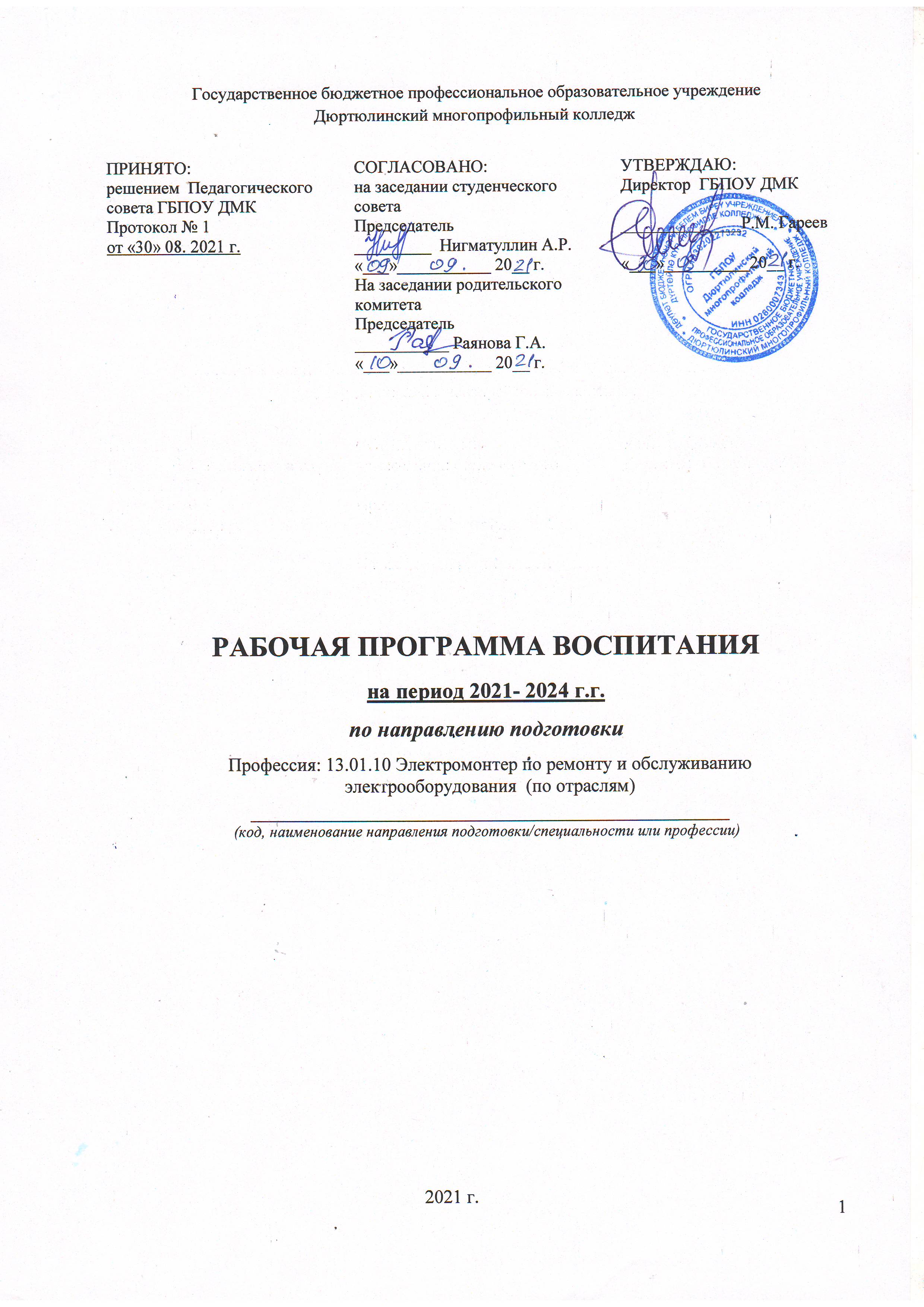 СОДЕРЖАНИЕРАЗДЕЛ 1. ПАСПОРТ  РАБОЧЕЙ ПРОГРАММЫ ВОСПИТАНИЯРАЗДЕЛ 2. ОЦЕНКА ОСВОЕНИЯ ОБУЧАЮЩИМИСЯ 
ОСНОВНОЙ ОБРАЗОВАТЕЛЬНОЙ ПРОГРАММЫ В ЧАСТИ ДОСТИЖЕНИЯ 
ЛИЧНОСТНЫХ РЕЗУЛЬТАТОВРАЗДЕЛ 3. ТРЕБОВАНИЯ К РЕСУРСНОМУ ОБЕСПЕЧЕНИЮ 
ВОСПИТАТЕЛЬНОЙ РАБОТЫРАЗДЕЛ 4. КАЛЕНДАРНЫЙ ПЛАН ВОСПИТАТЕЛЬНОЙ РАБОТЫРАЗДЕЛ 1. ПАСПОРТ РАБОЧЕЙ ПРОГРАММЫ ВОСПИТАНИЯДанная рабочая программа воспитания разработана с учетом преемственности целей и задач Примерной программы воспитания для общеобразовательных организаций, одобренной решением Федерального учебно-методического объединения по общему образованию (утв. Протоколом заседания УМО по общему образованию Минпросвещения России № 2/20 от 02.06.2020 г.).Согласно Федеральному закону «Об образовании» от 29.12.2012 г. № 273-ФЗ (в ред. Федерального закона от 31.07.2020 г. № 304-ФЗ) «воспитание – деятельность, направленная на развитие личности, создание условий для самоопределения и социализации обучающихся на основе социокультурных, духовно-нравственных ценностей и принятых в российском обществе правил и норм поведения в интересах человека, семьи, общества и государства, формирование у обучающихся чувства патриотизма, гражданственности, уважения к памяти защитников Отечества и подвигам Героев Отечества, закону и правопорядку, человеку труда и старшему поколению, взаимного уважения, бережного отношения к культурному наследию и традициям многонационального народа Российской Федерации, природе и окружающей среде».При разработке формулировок личностных результатов учет требований Закона в части формирования у обучающихся чувства патриотизма, гражданственности, уважения к памяти защитников Отечества и подвигам Героев Отечества, закону и правопорядку, человеку труда и старшему поколению, взаимного уважения, бережного отношения к культурному наследию и традициям многонационального народа Российской Федерации, природе и окружающей среде, бережного отношения к здоровью, эстетических чувств и уважения к ценностям семьи, является обязательным. Планируемые личностные результатыв ходе реализации образовательной программыРАЗДЕЛ 2. ОЦЕНКА ОСВОЕНИЯ ОБУЧАЮЩИМИСЯ ОСНОВНОЙ ОБРАЗОВАТЕЛЬНОЙ ПРОГРАММЫ В ЧАСТИ ДОСТИЖЕНИЯЛИЧНОСТНЫХ РЕЗУЛЬТАТОВОценка достижения обучающимися личностных результатов проводится в рамках контрольных и оценочных процедур, предусмотренных настоящей программой.В число образовательных результатов обучающихся входят личностные результаты, которые не оцениваются, а фиксируются в период обучения в колледже и отражаются в личном портфолио студента.Диагностику личностного развития проводит как классный руководитель, так и сам  обучающийся.В течение учебного года обучающийся фиксирует в портфолио свои результаты по дисциплинам и проектной деятельности, участию в конкурсах и олимпиадах, занятиям в кружках и секциях, описывает участие в различных мероприятиях. В конце учебного года обучающийся проводит самоанализ собственных планов, интересов, итогов года, сопоставляет задачи с результатом и делает выводы. Сравнивает результат текущего учебного года с предыдущими, и видит свои достижения, свой рост.Классный руководитель сравнивает самоанализ обучающегося со своими наблюдениями, с результатами предыдущих лет. Таким образом, он прослеживает              динамику личностных изменений обучающегося: остается ли он на прежних позициях или его размышления, стремления, взгляды меняются.Комплекс критериев оценки личностных результатов обучающихся:демонстрация интереса к будущей профессии;оценка собственного продвижения, личностного развития;положительная динамика в организации собственной учебной деятельности по результатам самооценки, самоанализа и коррекции ее результатов;ответственность	за	результат	учебной	деятельности	и	подготовки	к профессиональной деятельности;проявление высокопрофессиональной трудовой активности;участие в исследовательской и проектной работе;участие	в	конкурсах	профессионального	мастерства,	олимпиадах	по профессии, викторинах, в предметных неделях;соблюдение этических норм общения при взаимодействии с обучающимися, преподавателями, мастерами и руководителями практики;конструктивное взаимодействие в учебном коллективе/бригаде;демонстрация	навыков	межличностного	делового	общения,	социального имиджа;готовность к общению и взаимодействию с людьми самого разного статуса, этнической, религиозной принадлежности и в многообразных обстоятельствах;сформированность гражданской позиции; участие в волонтерском движении;проявление мировоззренческих установок на готовность молодых людей к работе на благо Отечества;проявление	правовой	активности	и	навыков	правомерного	поведения, уважения к Закону;отсутствие фактов проявления идеологии терроризма и экстремизма среди обучающихся;отсутствие социальных конфликтов среди обучающихся, основанных на межнациональной, межрелигиозной почве;участие в реализации просветительских программ, поисковых, археологических, военно-исторических, краеведческих отрядах и молодежных объединениях;добровольческие инициативы по поддержки инвалидов и престарелых граждан;проявление экологической культуры, бережного отношения к родной земле, природным богатствам России и мира;демонстрация умений и навыков разумного природопользования, нетерпимого отношения к действиям, приносящим вред экологии;демонстрация навыков здорового образа жизни и высокий уровень культуры здоровья обучающихся;проявление культуры потребления информации, умений и навыков пользования компьютерной техникой, навыков отбора и критического анализа информации, умения ориентироваться в информационном пространстве;участие в конкурсах профессионального мастерства и в командных проектах;проявление экономической и финансовой культуры, экономической грамотности, а также собственной адекватной позиции по отношению к социально- экономической действительности.РАЗДЕЛ 3. ТРЕБОВАНИЯ К РЕСУРСНОМУ ОБЕСПЕЧЕНИЮ ВОСПИТАТЕЛЬНОЙ РАБОТЫРесурсное обеспечение воспитательной работы направлено на создание условий для осуществления воспитательной деятельности обучающихся, в том числе инвалидов и лиц с ОВЗ, в контексте реализации образовательной программы.Нормативно-правовое обеспечение воспитательной работыРабочая программа воспитания по профессии 13.01.10 Электромонтер по ремонту и обслуживанию электрооборудования (по отраслям) (далее Программа), разработана  ГБПОУ Дюртюлинский многопрофильный колледж на основе:- Конституции Российской Федерации;- Конвенции ООН о правах ребенка;- Стратегии развития воспитания в Российской Федерации на период до 2025 года, утвержденная распоряжением Правительства РФ от 29.05.2015 г. № 996-р;- Указа Президента Российской Федерации от 21.07.2020 № 474 «О национальных целях развития Российской Федерации на период до 2030 года»;- Федерального Закона от 28.06.2014 №172-ФЗ «О стратегическом планировании в Российской Федерации» (с изменениями и дополнениями на 31.07.2020);- Федерального закона «Об образовании в Российской Федерации» от 29.12.2012 №273-ФЗ;- Федерального закона 31 июля 2020 г. № 304-ФЗ «О внесении изменений в Федеральный закон «Об образовании в Российской Федерации» по вопросам воспитания обучающихся»;- Федерального государственного образовательного стандарта среднего профессионального образования по специальности 44.02.02 Преподавание в начальных классах, утвержденного приказом Министерства образования и науки Российской Федерации 27 октября 2014 года № 1353;- Федерального государственного образовательного стандарта среднего общего образования, утвержденного Приказом Министерства образования и науки Российской Федерации от 17.05.- Федерального закона от 06.10.2003 № 131-ФЗ (ред. от 29.12.2020) «Об общих принципах организации местного самоуправления в Российской Федерации» (с изм. и доп., вступ. в силу с 23.03.2021);- Федерального закона от 11.08.1995 № 135-ФЗ «О благотворительной деятельности и добровольчестве (волонтерстве)»;- Федерального закона от 19.05.1995 № 82-ФЗ «Об общественных объединениях»;- Перечня поручений Президента Российской Федерации от 06.04.2018 № ПР-580, п.1а;- Перечня поручений Президента Российской Федерации от 29.12.2016 № ПР-2582, п.2б;- Распоряжения Правительства Российской Федерации от 13.02.2019 № 207-р об утверждении Стратегии пространственного развития Российской Федерации на период до 2025 года;- Приказа Министерства просвещения Российской Федерации от 01.02.21 №37 об утверждении методик расчета показателей федеральных проектов национального проекта «Образование»;- Приказа Министерства экономического развития Российской Федерации от 24.01.2020 «Об утверждении методик расчета показателей федерального проекта «Кадры для цифровой экономики» национальной программы «Цифровая экономика Российской Федерации»;- Приказа Министерства просвещения Российской Федерации от 13.03.2019 № 113 «Об утверждении Типового положения об учебно-методических объединениях в системе среднего профессионального образования»;- Приказа Министерства образования и науки Российской Федерации от 28.05.2014 № 594 «Об утверждении Порядка разработки примерных основных образовательных программ, проведения их экспертизы и ведения реестра примерных основных образовательных программ (с изменениями на 09.04.2015);- Приказа Министерства просвещения Российской Федерации от 28.08.2020 г. № 441 «О внесении изменений в Порядок организации и осуществления образовательной деятельности по образовательным программам среднего профессионального образования, утвержденный приказом Министерства образования и науки Российской Федерации от 14 июня 2013 г. № 464»;Кадровое обеспечение воспитательной работыДля реализации программы воспитания образовательная организация должна быть укомплектована квалифицированными специалистами. Управление воспитательной работой обеспечивается кадровым составом, включающим директора, который несёт ответственность за организацию воспитательной работы в Дюртюлинском многопрофильном колледже, заместителя директора, непосредственно курирующего данное направление, социальных педагогов, специалистов психолого-педагогической службы, классных руководителей, преподавателей. Функционал работников регламентируется требованиями профессиональных стандартов.Наименование должности (в соответствии со штатным расписанием ПОО) Кол-во штатных единиц Функционал, связанный с организацией и реализацией воспитательного процессаДля реализации рабочей программы воспитания привлекаются как преподаватели и сотрудники колледжа, так и иные лица, обеспечивающие прохождения производственной практики, подготовку к чемпионатам WSR, проведение мероприятий на условиях договоров гражданско-правового характера, а также родители (законные представители) обучающихся.Материально-техническое обеспечение воспитательной работыМатериально-техническое обеспечение учитывает специфику ООП, специальные потребности обучающихся с ОВЗ и следует установленным государственным санитарно-эпидемиологическим правилам и гигиеническим нормативам.Основными условиями реализации Программы являются соблюдение безопасности, выполнение противопожарных правил, санитарных норм и требований.Содержание материально-технического обеспечения воспитательной работы соответствует требованиям к материально-техническому обеспечению ООП и включает технические средства обучения и воспитания, соответствующие поставленной воспитывающей цели, задачам, видам, формам, методам, средствам и содержанию воспитательной деятельности.Колледж располагает материально-технической базой, обеспечивающей проведение указанных в рабочей программе мероприятий. При этом при подготовке к соревнованиям по стандартам WSR используются как собственные ресурсы, так и ресурсы организаций-партнеров.Основными условиями реализации рабочей программы воспитания являются соблюдение безопасности, выполнение противопожарных правил, санитарных норм и требований.Для проведения воспитательной работы образовательная организация обладает следующими ресурсами: спортивный зал с необходимым для занятий материально-техническим обеспечением (оборудование, реквизит и т.п.), библиотека, читальный зал, мультимедийное оборудование, фотоаппарат, видеокамера для занятий художественным творчеством.Информационное обеспечение воспитательной работыИнформационное обеспечение воспитательной работы имеет в своей инфраструктуре объекты, обеспеченные средствами связи, компьютерной и мультимедийной техникой, интернет-ресурсами и специализированным оборудованием.Информационное обеспечение воспитательной работы направлено на:информирование о возможностях для участия обучающихся в социально значимой деятельности;информационную и методическую поддержку воспитательной работы;планирование воспитательной работы и её ресурсного обеспечения;мониторинг воспитательной работы;дистанционное	взаимодействие	всех	участников	(обучающихся, педагогических работников, органов управления в сфере образования, общественности);дистанционное взаимодействие с другими организациями социальной сферы.Информационное обеспечение воспитательной работы включает: комплекс информационных ресурсов, в том числе цифровых, совокупность технологических и аппаратных средств (компьютеры, принтеры, сканеры и др.).Система воспитательной деятельности образовательной организации должна быть представлена на сайте колледжа: http://gbpoudmk.ru/,   https://vk.com/gbpoudmkРАЗДЕЛ 4. КАЛЕНДАРНЫЙ ПЛАН ВОСПИТАТЕЛЬНОЙ РАБОТЫПРИНЯТО  решением  Педагогического совета ГБПОУ ДМК Протокол от « 30 » августа  20 21 г. № 1 КАЛЕНДАРНЫЙ ПЛАН ВОСПИТАТЕЛЬНОЙ РАБОТЫпо профессии13.01.10 Электромонтер по ремонту и обслуживанию электрооборудования (по отраслям) на период 2021-2022г.г. Дюртюли, 2021В ходе планирования воспитательной деятельности учитывался воспитательный потенциал участия студентов в мероприятиях, проектах, конкурсах, акциях, проводимых на уровне:Российской Федерации, в том числе:«Россия – страна возможностей» https://rsv.ru/;«Большая перемена» https://bolshayaperemena.online/;«Лидеры России» https://лидерыроссии.рф/;«Мы Вместе» (волонтерство) https://onf.ru; отраслевые конкурсы профессионального мастерства; движения «Ворлдскиллс Россия»;движения «Абилимпикс»;НазваниеСодержаниеНаименование программыРабочая программа воспитания по профессии 13.01.10 Электромонтер по ремонту и обслуживанию электрооборудования (по отраслям)Основания для разработки программыНастоящая программа разработана на основе следующих нормативных правовых документов:Конституция Российской Федерации;Указ Президента Российской Федерации от 21.07.2020 № 474«О национальных целях развития Российской Федерации на период до 2030 года»;Федеральный Закон от 31.07.2020 № 304-ФЗ «О внесении изменений в Федеральный закон «Об образовании в Российской Федерации» по вопросам воспитания обучающихся» (далее-ФЗ- 304);распоряжение Правительства Российской Федерации от 12.11.2020 № 2945-р об утверждении Плана мероприятий по реализации в 2021–2025 годах Стратегии развития воспитания в Российской Федерации на период до 2025 года;Федеральный государственный   образовательный   стандарт   среднегопрофессионального	образования	по	профессии	13.01.10Электромонтер по ремонту и обслуживанию электрооборудования(по отраслям), утвержденный Приказом Минобрнауки России от02.08.2013 г. № 802Цель программыЦель рабочей программы воспитания – личностное развитие обучающихся и их социализация, проявляющиеся в развитии их позитивных отношений к общественным ценностям, приобретении опыта поведения и применения сформированных общих компетенций квалифицированных рабочих, служащих на практикеСроки реализации программыС 01.09.2021 г. по 30.06.2024 г.Исполнители программыГареев Р.М. - директор, Фазылова Г.Р. - заместитель директора по воспитательной работу, Хамидуллина Г.Р. - заместитель директора по УР, Гиндуллина Г.А. - социальный педагог, преподаватели, методист, сотрудники учебной части, педагог-психолог, члены Студенческого совета, представители родительского комитета, представители организаций – работодателей, отдел молодежи г. Дюртюли, классный руководитель Харисов Р.Ю.Личностные результаты реализации программы воспитания (дескрипторы)Личностные результаты реализации программы воспитания (дескрипторы)Личностные результаты реализации программы воспитания (дескрипторы)Личностные результаты реализации программы воспитания (дескрипторы)Личностные результаты реализации программы воспитания (дескрипторы)Личностные результаты реализации программы воспитания (дескрипторы)Код личностных результатов реализации программы воспитанияОсознающий себя гражданином и защитником великой страныОсознающий себя гражданином и защитником великой страныОсознающий себя гражданином и защитником великой страныОсознающий себя гражданином и защитником великой страныОсознающий себя гражданином и защитником великой страныОсознающий себя гражданином и защитником великой страныЛР 1Проявляющий активную гражданскую позицию, демонстрирующий приверженность принципам честности, порядочности, открытости, экономически активный и участвующий в студенческом и территориальном самоуправлении, в том числе на условиях добровольчества, продуктивно взаимодействующий и участвующий в деятельности общественных организацийПроявляющий активную гражданскую позицию, демонстрирующий приверженность принципам честности, порядочности, открытости, экономически активный и участвующий в студенческом и территориальном самоуправлении, в том числе на условиях добровольчества, продуктивно взаимодействующий и участвующий в деятельности общественных организацийПроявляющий активную гражданскую позицию, демонстрирующий приверженность принципам честности, порядочности, открытости, экономически активный и участвующий в студенческом и территориальном самоуправлении, в том числе на условиях добровольчества, продуктивно взаимодействующий и участвующий в деятельности общественных организацийПроявляющий активную гражданскую позицию, демонстрирующий приверженность принципам честности, порядочности, открытости, экономически активный и участвующий в студенческом и территориальном самоуправлении, в том числе на условиях добровольчества, продуктивно взаимодействующий и участвующий в деятельности общественных организацийПроявляющий активную гражданскую позицию, демонстрирующий приверженность принципам честности, порядочности, открытости, экономически активный и участвующий в студенческом и территориальном самоуправлении, в том числе на условиях добровольчества, продуктивно взаимодействующий и участвующий в деятельности общественных организацийПроявляющий активную гражданскую позицию, демонстрирующий приверженность принципам честности, порядочности, открытости, экономически активный и участвующий в студенческом и территориальном самоуправлении, в том числе на условиях добровольчества, продуктивно взаимодействующий и участвующий в деятельности общественных организацийЛР 2Соблюдающий нормы правопорядка, следующий идеалам гражданского общества, обеспечения безопасности, прав и свобод граждан России. Лояльный к установкам и проявлениям представителей субкультур, отличающий их от групп с деструктивным и девиантным поведением. Демонстрирующий неприятие и предупреждающий социально опасное поведение окружающихСоблюдающий нормы правопорядка, следующий идеалам гражданского общества, обеспечения безопасности, прав и свобод граждан России. Лояльный к установкам и проявлениям представителей субкультур, отличающий их от групп с деструктивным и девиантным поведением. Демонстрирующий неприятие и предупреждающий социально опасное поведение окружающихСоблюдающий нормы правопорядка, следующий идеалам гражданского общества, обеспечения безопасности, прав и свобод граждан России. Лояльный к установкам и проявлениям представителей субкультур, отличающий их от групп с деструктивным и девиантным поведением. Демонстрирующий неприятие и предупреждающий социально опасное поведение окружающихСоблюдающий нормы правопорядка, следующий идеалам гражданского общества, обеспечения безопасности, прав и свобод граждан России. Лояльный к установкам и проявлениям представителей субкультур, отличающий их от групп с деструктивным и девиантным поведением. Демонстрирующий неприятие и предупреждающий социально опасное поведение окружающихСоблюдающий нормы правопорядка, следующий идеалам гражданского общества, обеспечения безопасности, прав и свобод граждан России. Лояльный к установкам и проявлениям представителей субкультур, отличающий их от групп с деструктивным и девиантным поведением. Демонстрирующий неприятие и предупреждающий социально опасное поведение окружающихСоблюдающий нормы правопорядка, следующий идеалам гражданского общества, обеспечения безопасности, прав и свобод граждан России. Лояльный к установкам и проявлениям представителей субкультур, отличающий их от групп с деструктивным и девиантным поведением. Демонстрирующий неприятие и предупреждающий социально опасное поведение окружающихЛР 3Проявляющий и демонстрирующий уважение к людям труда, осознающий ценность собственного труда. Стремящийся к формированию в сетевой среде личностно и профессионального конструктивного «цифрового следа»Проявляющий и демонстрирующий уважение к людям труда, осознающий ценность собственного труда. Стремящийся к формированию в сетевой среде личностно и профессионального конструктивного «цифрового следа»Проявляющий и демонстрирующий уважение к людям труда, осознающий ценность собственного труда. Стремящийся к формированию в сетевой среде личностно и профессионального конструктивного «цифрового следа»Проявляющий и демонстрирующий уважение к людям труда, осознающий ценность собственного труда. Стремящийся к формированию в сетевой среде личностно и профессионального конструктивного «цифрового следа»Проявляющий и демонстрирующий уважение к людям труда, осознающий ценность собственного труда. Стремящийся к формированию в сетевой среде личностно и профессионального конструктивного «цифрового следа»Проявляющий и демонстрирующий уважение к людям труда, осознающий ценность собственного труда. Стремящийся к формированию в сетевой среде личностно и профессионального конструктивного «цифрового следа»ЛР 4Демонстрирующий приверженность к родной культуре, исторической памяти на основе любви к Родине, родному народу, малой родине, принятию традиционных ценностей многонационального народа РоссииДемонстрирующий приверженность к родной культуре, исторической памяти на основе любви к Родине, родному народу, малой родине, принятию традиционных ценностей многонационального народа РоссииДемонстрирующий приверженность к родной культуре, исторической памяти на основе любви к Родине, родному народу, малой родине, принятию традиционных ценностей многонационального народа РоссииДемонстрирующий приверженность к родной культуре, исторической памяти на основе любви к Родине, родному народу, малой родине, принятию традиционных ценностей многонационального народа РоссииДемонстрирующий приверженность к родной культуре, исторической памяти на основе любви к Родине, родному народу, малой родине, принятию традиционных ценностей многонационального народа РоссииДемонстрирующий приверженность к родной культуре, исторической памяти на основе любви к Родине, родному народу, малой родине, принятию традиционных ценностей многонационального народа РоссииЛР 5Проявляющий уважение к людям старшего поколения и готовность к участию в социальной поддержке и волонтерских движенияхПроявляющий уважение к людям старшего поколения и готовность к участию в социальной поддержке и волонтерских движенияхПроявляющий уважение к людям старшего поколения и готовность к участию в социальной поддержке и волонтерских движенияхПроявляющий уважение к людям старшего поколения и готовность к участию в социальной поддержке и волонтерских движенияхПроявляющий уважение к людям старшего поколения и готовность к участию в социальной поддержке и волонтерских движенияхПроявляющий уважение к людям старшего поколения и готовность к участию в социальной поддержке и волонтерских движенияхЛР 6Осознающий приоритетную ценность личности человека; уважающий собственную и чужую уникальность в различных ситуациях, во всех формах и видах деятельности.Осознающий приоритетную ценность личности человека; уважающий собственную и чужую уникальность в различных ситуациях, во всех формах и видах деятельности.Осознающий приоритетную ценность личности человека; уважающий собственную и чужую уникальность в различных ситуациях, во всех формах и видах деятельности.Осознающий приоритетную ценность личности человека; уважающий собственную и чужую уникальность в различных ситуациях, во всех формах и видах деятельности.Осознающий приоритетную ценность личности человека; уважающий собственную и чужую уникальность в различных ситуациях, во всех формах и видах деятельности.Осознающий приоритетную ценность личности человека; уважающий собственную и чужую уникальность в различных ситуациях, во всех формах и видах деятельности.ЛР 7Проявляющий и демонстрирующий уважение к представителям различных этнокультурных, социальных, конфессиональных и иных групп. Сопричастный к сохранению, преумножению и трансляции культурных традиций и ценностей многонационального российского государстваПроявляющий и демонстрирующий уважение к представителям различных этнокультурных, социальных, конфессиональных и иных групп. Сопричастный к сохранению, преумножению и трансляции культурных традиций и ценностей многонационального российского государстваПроявляющий и демонстрирующий уважение к представителям различных этнокультурных, социальных, конфессиональных и иных групп. Сопричастный к сохранению, преумножению и трансляции культурных традиций и ценностей многонационального российского государстваПроявляющий и демонстрирующий уважение к представителям различных этнокультурных, социальных, конфессиональных и иных групп. Сопричастный к сохранению, преумножению и трансляции культурных традиций и ценностей многонационального российского государстваПроявляющий и демонстрирующий уважение к представителям различных этнокультурных, социальных, конфессиональных и иных групп. Сопричастный к сохранению, преумножению и трансляции культурных традиций и ценностей многонационального российского государстваПроявляющий и демонстрирующий уважение к представителям различных этнокультурных, социальных, конфессиональных и иных групп. Сопричастный к сохранению, преумножению и трансляции культурных традиций и ценностей многонационального российского государстваЛР 8СоблюдающийипропагандирующийправилаздоровогоиЛР 9безопасного образа жизни, спорта; предупреждающий либо преодолевающий зависимости от алкоголя, табака, психоактивных веществ, азартных игр и т.д. Сохраняющий психологическую устойчивость в ситуативно сложных или стремительно меняющихсяситуацияхбезопасного образа жизни, спорта; предупреждающий либо преодолевающий зависимости от алкоголя, табака, психоактивных веществ, азартных игр и т.д. Сохраняющий психологическую устойчивость в ситуативно сложных или стремительно меняющихсяситуацияхбезопасного образа жизни, спорта; предупреждающий либо преодолевающий зависимости от алкоголя, табака, психоактивных веществ, азартных игр и т.д. Сохраняющий психологическую устойчивость в ситуативно сложных или стремительно меняющихсяситуацияхбезопасного образа жизни, спорта; предупреждающий либо преодолевающий зависимости от алкоголя, табака, психоактивных веществ, азартных игр и т.д. Сохраняющий психологическую устойчивость в ситуативно сложных или стремительно меняющихсяситуацияхбезопасного образа жизни, спорта; предупреждающий либо преодолевающий зависимости от алкоголя, табака, психоактивных веществ, азартных игр и т.д. Сохраняющий психологическую устойчивость в ситуативно сложных или стремительно меняющихсяситуацияхбезопасного образа жизни, спорта; предупреждающий либо преодолевающий зависимости от алкоголя, табака, психоактивных веществ, азартных игр и т.д. Сохраняющий психологическую устойчивость в ситуативно сложных или стремительно меняющихсяситуацияхЗаботящийся о защите окружающей среды, собственной и чужойбезопасности, в том числе цифровойЗаботящийся о защите окружающей среды, собственной и чужойбезопасности, в том числе цифровойЗаботящийся о защите окружающей среды, собственной и чужойбезопасности, в том числе цифровойЗаботящийся о защите окружающей среды, собственной и чужойбезопасности, в том числе цифровойЗаботящийся о защите окружающей среды, собственной и чужойбезопасности, в том числе цифровойЗаботящийся о защите окружающей среды, собственной и чужойбезопасности, в том числе цифровойЛР 10Проявляющий уважение к эстетическим ценностям, обладающийосновами эстетической культурыПроявляющий уважение к эстетическим ценностям, обладающийосновами эстетической культурыПроявляющий уважение к эстетическим ценностям, обладающийосновами эстетической культурыПроявляющий уважение к эстетическим ценностям, обладающийосновами эстетической культурыПроявляющий уважение к эстетическим ценностям, обладающийосновами эстетической культурыПроявляющий уважение к эстетическим ценностям, обладающийосновами эстетической культурыЛР 11Принимающий семейные ценности, готовый к созданию семьи и воспитанию детей; демонстрирующий неприятие насилия в семье, ухода от родительской ответственности, отказа от отношений сосвоими детьми и их финансового содержанияПринимающий семейные ценности, готовый к созданию семьи и воспитанию детей; демонстрирующий неприятие насилия в семье, ухода от родительской ответственности, отказа от отношений сосвоими детьми и их финансового содержанияПринимающий семейные ценности, готовый к созданию семьи и воспитанию детей; демонстрирующий неприятие насилия в семье, ухода от родительской ответственности, отказа от отношений сосвоими детьми и их финансового содержанияПринимающий семейные ценности, готовый к созданию семьи и воспитанию детей; демонстрирующий неприятие насилия в семье, ухода от родительской ответственности, отказа от отношений сосвоими детьми и их финансового содержанияПринимающий семейные ценности, готовый к созданию семьи и воспитанию детей; демонстрирующий неприятие насилия в семье, ухода от родительской ответственности, отказа от отношений сосвоими детьми и их финансового содержанияПринимающий семейные ценности, готовый к созданию семьи и воспитанию детей; демонстрирующий неприятие насилия в семье, ухода от родительской ответственности, отказа от отношений сосвоими детьми и их финансового содержанияЛР 12Личностные результатыреализации программы воспитания, определенные отраслевыми требованиями к деловым качествам личностиЛичностные результатыреализации программы воспитания, определенные отраслевыми требованиями к деловым качествам личностиЛичностные результатыреализации программы воспитания, определенные отраслевыми требованиями к деловым качествам личностиЛичностные результатыреализации программы воспитания, определенные отраслевыми требованиями к деловым качествам личностиЛичностные результатыреализации программы воспитания, определенные отраслевыми требованиями к деловым качествам личностиЛичностные результатыреализации программы воспитания, определенные отраслевыми требованиями к деловым качествам личностиЛичностные результатыреализации программы воспитания, определенные отраслевыми требованиями к деловым качествам личностиДемонстрирующий	готовность	и	способность	вести	диалог	с другими людьми, достигать в нем взаимопонимания, находитьобщие цели и сотрудничать для их достижения в профессиональной деятельностиДемонстрирующий	готовность	и	способность	вести	диалог	с другими людьми, достигать в нем взаимопонимания, находитьобщие цели и сотрудничать для их достижения в профессиональной деятельностиДемонстрирующий	готовность	и	способность	вести	диалог	с другими людьми, достигать в нем взаимопонимания, находитьобщие цели и сотрудничать для их достижения в профессиональной деятельностиДемонстрирующий	готовность	и	способность	вести	диалог	с другими людьми, достигать в нем взаимопонимания, находитьобщие цели и сотрудничать для их достижения в профессиональной деятельностиДемонстрирующий	готовность	и	способность	вести	диалог	с другими людьми, достигать в нем взаимопонимания, находитьобщие цели и сотрудничать для их достижения в профессиональной деятельностиДемонстрирующий	готовность	и	способность	вести	диалог	с другими людьми, достигать в нем взаимопонимания, находитьобщие цели и сотрудничать для их достижения в профессиональной деятельностиЛР 13Проявляющий	сознательное	отношение	к	непрерывномуобразованию	как	условию	успешной	профессиональной	и общественной деятельностиПроявляющий	сознательное	отношение	к	непрерывномуобразованию	как	условию	успешной	профессиональной	и общественной деятельностиПроявляющий	сознательное	отношение	к	непрерывномуобразованию	как	условию	успешной	профессиональной	и общественной деятельностиПроявляющий	сознательное	отношение	к	непрерывномуобразованию	как	условию	успешной	профессиональной	и общественной деятельностиПроявляющий	сознательное	отношение	к	непрерывномуобразованию	как	условию	успешной	профессиональной	и общественной деятельностиПроявляющий	сознательное	отношение	к	непрерывномуобразованию	как	условию	успешной	профессиональной	и общественной деятельностиЛР 14Проявляющий	гражданское	отношение	к	профессиональной деятельности как к возможности личного участия в решенииобщественных, государственных, общенациональных проблемПроявляющий	гражданское	отношение	к	профессиональной деятельности как к возможности личного участия в решенииобщественных, государственных, общенациональных проблемПроявляющий	гражданское	отношение	к	профессиональной деятельности как к возможности личного участия в решенииобщественных, государственных, общенациональных проблемПроявляющий	гражданское	отношение	к	профессиональной деятельности как к возможности личного участия в решенииобщественных, государственных, общенациональных проблемПроявляющий	гражданское	отношение	к	профессиональной деятельности как к возможности личного участия в решенииобщественных, государственных, общенациональных проблемПроявляющий	гражданское	отношение	к	профессиональной деятельности как к возможности личного участия в решенииобщественных, государственных, общенациональных проблемЛР 15Личностные результатыреализации программы воспитания, определенные ключевыми работодателямиЛичностные результатыреализации программы воспитания, определенные ключевыми работодателямиЛичностные результатыреализации программы воспитания, определенные ключевыми работодателямиЛичностные результатыреализации программы воспитания, определенные ключевыми работодателямиЛичностные результатыреализации программы воспитания, определенные ключевыми работодателямиЛичностные результатыреализации программы воспитания, определенные ключевыми работодателямиЛичностные результатыреализации программы воспитания, определенные ключевыми работодателямиДемонстрирующий знания по ключевым направлениям и развитию современной электроэнергетики, принимающий на себя высокий уровень ответственности и независимости в решении производственных вопросов, анализирующий рабочую ситуацию, осуществляющий оценку и коррекцию собственной деятельности, несущий ответственность за результаты своей работы.Демонстрирующий знания по ключевым направлениям и развитию современной электроэнергетики, принимающий на себя высокий уровень ответственности и независимости в решении производственных вопросов, анализирующий рабочую ситуацию, осуществляющий оценку и коррекцию собственной деятельности, несущий ответственность за результаты своей работы.Демонстрирующий знания по ключевым направлениям и развитию современной электроэнергетики, принимающий на себя высокий уровень ответственности и независимости в решении производственных вопросов, анализирующий рабочую ситуацию, осуществляющий оценку и коррекцию собственной деятельности, несущий ответственность за результаты своей работы.Демонстрирующий знания по ключевым направлениям и развитию современной электроэнергетики, принимающий на себя высокий уровень ответственности и независимости в решении производственных вопросов, анализирующий рабочую ситуацию, осуществляющий оценку и коррекцию собственной деятельности, несущий ответственность за результаты своей работы.Демонстрирующий знания по ключевым направлениям и развитию современной электроэнергетики, принимающий на себя высокий уровень ответственности и независимости в решении производственных вопросов, анализирующий рабочую ситуацию, осуществляющий оценку и коррекцию собственной деятельности, несущий ответственность за результаты своей работы.Демонстрирующий знания по ключевым направлениям и развитию современной электроэнергетики, принимающий на себя высокий уровень ответственности и независимости в решении производственных вопросов, анализирующий рабочую ситуацию, осуществляющий оценку и коррекцию собственной деятельности, несущий ответственность за результаты своей работы.ЛР 16Работающий в соответствии с действующими стандартами с неукоснительным соблюдением всех правил охраны труда и техники безопасности. Принимающий все необходимые меры для обеспечения личной безопасности и защиты людейРаботающий в соответствии с действующими стандартами с неукоснительным соблюдением всех правил охраны труда и техники безопасности. Принимающий все необходимые меры для обеспечения личной безопасности и защиты людейРаботающий в соответствии с действующими стандартами с неукоснительным соблюдением всех правил охраны труда и техники безопасности. Принимающий все необходимые меры для обеспечения личной безопасности и защиты людейРаботающий в соответствии с действующими стандартами с неукоснительным соблюдением всех правил охраны труда и техники безопасности. Принимающий все необходимые меры для обеспечения личной безопасности и защиты людейРаботающий в соответствии с действующими стандартами с неукоснительным соблюдением всех правил охраны труда и техники безопасности. Принимающий все необходимые меры для обеспечения личной безопасности и защиты людейРаботающий в соответствии с действующими стандартами с неукоснительным соблюдением всех правил охраны труда и техники безопасности. Принимающий все необходимые меры для обеспечения личной безопасности и защиты людейЛР 17С уважением относящийся к коллегам по работе, оказывающий поддержку новым сотрудникам, следующий нормам деловой этики,поддерживающий дружелюбную атмосферуС уважением относящийся к коллегам по работе, оказывающий поддержку новым сотрудникам, следующий нормам деловой этики,поддерживающий дружелюбную атмосферуС уважением относящийся к коллегам по работе, оказывающий поддержку новым сотрудникам, следующий нормам деловой этики,поддерживающий дружелюбную атмосферуС уважением относящийся к коллегам по работе, оказывающий поддержку новым сотрудникам, следующий нормам деловой этики,поддерживающий дружелюбную атмосферуС уважением относящийся к коллегам по работе, оказывающий поддержку новым сотрудникам, следующий нормам деловой этики,поддерживающий дружелюбную атмосферуС уважением относящийся к коллегам по работе, оказывающий поддержку новым сотрудникам, следующий нормам деловой этики,поддерживающий дружелюбную атмосферуЛР 18Личностные результатыреализации программы воспитания, 
определенные субъектами образовательного процесса (при наличии)Личностные результатыреализации программы воспитания, 
определенные субъектами образовательного процесса (при наличии)Имеющий потребность в создании положительного имиджа колледжа ЛР 19Обладающий на уровне выше	среднего софт скиллс, экзистенциальными компетенциями и самоуправляющими механизмами личностиЛР 20 Готовый принимать участие в соуправлении колледжа ЛР 21 Готовый использовать свой личный	и профессиональный потенциал для защиты национальных интересов России.ЛР 22Наименование профессионального модуля, учебной дисциплиныКод личностных результатов реализации программывоспитанияОбщеобразовательный циклБазовые дисциплиныОУД.01 Русский языкЛР 1 – ЛР 12ОУД.02 ЛитератураЛР 1 – ЛР 12ОУД.03 Родная литератураЛР 1 – ЛР 12ОУД.04 Иностранный языкЛР 1 – ЛР 12ОУД.05 Математика (У)ЛР 1 – ЛР 12ОУД.06 История/Россия в миреЛР 1 – ЛР 12ОУД.07 Физическая культураЛР 1 – ЛР 12ОУД.08 Основы безопасности жизнедеятельностиЛР 1 – ЛР 12ОУД.09 АстрономияЛР 1 – ЛР 12ОУД.10 Информатика (У)ЛР 1 – ЛР 12ОУД.11 Физика (У)ЛР 1 – ЛР 12ОУД.12 Башкирский языкЛР 1 – ЛР 12Индивидуальный проектЛР 1 – ЛР 12Дополнительные учебные предметыЭК.01 Основы финансовой грамотностиЛР 1 – ЛР 12Общепрофессиональный циклОП.01 Техническое черчениеЛР 13 – ЛР 15ОП.02 ЭлектротехникаЛР 13 – ЛР 15ОП.03 Основы технической механики и слесарных работЛР 13 – ЛР 15ОП.04 МатериаловедениеЛР 13 – ЛР 15ОП.05 Охрана трудаЛР 13 – ЛР 15ОП.06 Безопасность жизнедеятельностиЛР 13 – ЛР 15ОПВ. 01 Компьютерная графикаЛР 13 – ЛР 15ОПВ. 02 Основы автоматизации производстваЛР 13 – ЛР 15Профессиональный цикл. Профессиональные модулиПМ.01 Сборка, монтаж, регулировка и ремонт узлов и механизмов оборудования, агрегатов, машин, станков и другого электрооборудования промышленных организацийЛР 13 – ЛР 18МДК. 01.01. Основы слесарно-сборочных и электромонтажных работЛР 13 – ЛР 18МДК. 01.02. Организация работ по сборке, монтажу и ремонту электрооборудования промышленных организацииЛР 13 – ЛР 18УП.01 Учебная практикаЛР 13 – ЛР 18ПП.01 Производственная практикаЛР 13 – ЛР 18ПМ.02 Проверка и наладка электрооборудованияЛР 13 – ЛР 18МДК.02.01 Организация и технология проверки электрооборудованияЛР 13 – ЛР 18МДК.02.02 Контрольно-измерительные приборыЛР 13 – ЛР 18УП.02 Учебная практикаЛР 13 – ЛР 18ПП.02 Производственная практикаЛР 13 – ЛР 18ПМ.03 Устранение и предупреждение аварий и неполадок электрооборудованияЛР 13 – ЛР 18МДК.03.01 Организация технического обслуживания электрооборудовании промышленных организацииЛР 13 – ЛР 18УП.03 Учебная практикаЛР 13 – ЛР 18ПП.03 Производственная практикаЛР 13 – ЛР 18ФК. 00 Физическая культура ЛР 13 – ЛР 18Вариативная часть образовательной организацииПА.00 Промежуточная аттестацияЛР 1 – ЛР 18ГИА.00 Государственная итоговая аттестацияЛР 1 – ЛР 18Наименование должности (в соответствии со штатным расписанием ПОО)Кол-во штатных единиФункционал, связанный с организацией и реализацией воспитательного процессаДиректор колледжа 1Координация деятельности по реализации Программы воспитанияЗаместитель директора по воспитательной работе  1Координация деятельности по реализации Программы воспитанияЗаместитель директора по УР1Координация деятельности по реализации Программы воспитанияСоциальный педагог1Социальная помощь и поддержка студентовПедагог-психолог1Психолого-педагогическое сопровождение образовательного и воспитательного процессаПреподаватель8Реализация воспитательной составляющей (дескрипторов) на учебном занятииРуководитель учебной группы1Осуществление воспитательной, диагностической, адаптационно-социализирующей, информационно-мотивационной, консультационной функцииПреподаватель  ОБЖ1Осуществление воспитательной, диагностической, адаптационно-социализирующей, информационно-мотивационной, консультационной функцииРуководители физическоговоспитания1Планирует и организует проведение учебных, факультативных и внеурочных занятий по физическому воспитанию (физической культуреДат аСодержание и формы деятельности Участники Место проведенияОтветственныеКоды ЛРНаименование модуля  (направления)СЕНТЯБРЬСЕНТЯБРЬСЕНТЯБРЬСЕНТЯБРЬСЕНТЯБРЬСЕНТЯБРЬСЕНТЯБРЬ1День знанийТоржественная	линейка, посвященная Российскому Дню знаний и первому звонку для первокурсников. Всероссийский открытый урок в День знанийЭМ-21Территория колледжаЗам. директора по ВРПедагоги-организаторы Классные руководителиЛР	1ЛР	4ЛР	5ЛР	7ЛР 11«Взаимодействие	с родителями»1Всероссийский открытый урок "ОБЖ" (урок подготовки обучающихся к действиям в условиях различного рода чрезвычайных ситуаций)Курс 1Территория колледжаПедагог-организатор ОБЖЛР 1ЛР 3ЛР 3ЛР 5ЛР 7Спортивно-оздоровительное воспитание Индивидуальные беседы и анкетирование студентов I курса с целью изучения студентов, их интересов,	творческих способностейКурс 1Учебный корпусЗам. директора по ВР Педагоги-организаторы Классные руководителиЛР 2ЛР 11Работа  с родителями и обучающимися по формированию культуры семейной жизни 2День окончания Второй мировой войны(Комплекс мероприятий: диспуты, экскурсии, встречи, тематический классный час)Курс 1КолледжЗам. директора по ВР Педагоги-организаторы Классные руководителиЛР 1ЛР 3ЛР 7Гражданско-патриотическое воспитание3День солидарности в борьбе с терроризмом(Комплекс	мероприятий: диспуты, экскурсии, встречи, тематический классный час)Курс 1Территория колледжаЗаместитель директора по ВРПедагоги-организаторы Классные руководителиЛР 1ЛР 3ЛР 3ЛР 5ЛР 7Гражданско-патриотическое воспитание8Международный день распространения грамотностиКурс 1Территория колледжаРуководитель ИБЦЛР 5ЛР 11Организация работы с родителями и обучающимися по формированию культуры семейной жизни и ответственного родительства1-30Месячник первокурсника:изучение традиций и правилКурс 1УчебныеКлассные руководителиЛР 2ЛР 9Организация работы с родителями и обучающимися по формированию культуры семейной жизни и ответственного родительствавнутреннего распорядка; выявление лидеров и формирования студенческогоактива учебных группкабинетыЛР 141-30Организация	работы волонтерского движенияКурс 1Территория колледжаЗам. директора по ВР Педагоги-организаторыЛР 2Деятельность студенческого самоуправления1-20Посвящение в студенты Встречи,	концерт,	линейка, познавательные квестыКурс 1Территория колледжаПедагоги-организаторыЛР	2ЛР	3ЛР	4ЛР	7ЛР 11Деятельность студенческого самоуправленияКультурно-творческое 1-30«Знакомство	с	профессией» Тематический классный час.Курс 1Учебный корпус №1Зам.директора	по	УПР, классные руководителиЛР 4Профессионально-ориентирующее8Общее родительское собрание и родительские собрания в учебных группахВсеобуч для родителей: ознакомление	с	нормативно- правовыми			локальными документами, регламентирующими	учебный процесс,				традициями образовательного	учреждения,«Воспитание и обучение. Общая задача»,	«Безопасность студентов в образовательном пространстве»Курс 1Территория колледжаЗам. директора по ВР Педагог-психолог Социальный педагогЛР 9Организация работы с родителями и обучающимися по формированию культуры семейной жизни и ответственного родительства1-30Комплексная диагностика обучающихся I курса:тестирование, анкетирование(составление социальногопортрета первокурсников)Курс 1Учебные кабинетыКлассные руководителиЛР 9ЛР 12Профессионально-ориентирующее1-30Классные часы по вопросам: поведение на территории образовательного учреждения, права и обязанности студентов, о запрете курения в общественных местах, антитеррористической, дорожной безопасности, пожарной, электро- безопасности, об одеждеделового стиляКурс 1Учебные кабинетыКлассные руководители, Зам. директора по ВРЛР 2ЛР 9Профессионально-ориентирующее (развитие карьеры)1-30Организация участия в конкурсах, смотрах, фестивалях, разработка конкурсной документации (по мере поступления информации)Курс 1Всоответстви и с Положениям и о проведении мероприяти йЗам. директора по ВР, классные руководители, преподавателиЛР 2ЛР 3ЛР 11Культурно-творческое 1-30Организация работы Совета по профилактике правонарушенийКурс 1Учебный корпус №1Заместитель директора по ВРЛР 3ЛР 9Культурно-творческое 1-30Тематические   классные    часы«Наш колледж: традиции и нормы» (знакомство с Уставом колледжа,	правилами внутреннего распорядка и др. локальными актами)Курс 1Учебный корпус №1Заместитель директора по ВР, классные руководителиЛР 3ЛР 9ЛР 14Гражданско-патриотическое воспитание1-25Тестирование		студентов	для привлечения	к		внеурочной	и кружковой деятельностиКурс 1Учебный корпус №1Зам. директора по ВР Педагоги дополнительного образованияЛР 4Деятельность студенческого самоуправления21День победы русских полков во главе с Великим князем Дмитрием Донским (Куликовская битва, 1380 год). День зарождения российской государственности (862 год)Курс 1Территория колледжаПрепагоги-организаторыЛР 1Гражданско-патриотическое воспитание23История развития отечественной энергетики.(проектное	мероприятие,конкурс	презентаций, видеороликов и т.п.)Курс 1Учебные мастерскиеПредседатель	ЦМК	6, преподаватели ЦМКЛР 4ЛР 7 ЛР14 ЛР 15ЛР 16Профессионально-ориентирующее (развитие карьеры)25 -29Неделя безопасности дорожного движенияКурс 1Учебный корпусПедагог-организатор ОБЖЛР 3ОКТЯБРЬОКТЯБРЬОКТЯБРЬОКТЯБРЬОКТЯБРЬОКТЯБРЬОКТЯБРЬ1День пожилых людей(помощь	ветеранам, пенсионерам и др.) Встречи, трудовые десанты, волонтерская помощь.Курс 1Учебный корпусПедагоги-организаторы, классные руководителиЛР	1ЛР	2ЛР	3ЛР	4ЛР	6ЛР	7ЛР 12Культурно-творческое 2Международный день музыки. Классные	часы,	беседы,викториныКурс 1Территория колледжаЗам. директора по ВР, Педагоги-организаторы, ЛР	5ЛР 11Культурно-творческое 3День профтехобразования.Торжественные	линейки,Курс 1Территория колледжаЗаместитель директора по ВР,	УПР,	ЗаведующиеЛР 4ЛР 6Профессионально-ориентирующее (развитие карьеры)классные	часы,	экскурсии	в музей, встречи.отделениями,	классные руководителиЛР 7ЛР 114Всероссийский открытый урок "ОБЖ" (приуроченный ко Дню гражданской обороны Российской Федерации)Курс 1Учебный корпусПедагог-организатор ОБЖЛР 3Спортивно-оздоровительное воспитание5Международный день учителя Праздник «Учителями славится Россия, ученики приносят славу ей!»Курс 1Территория колледжаЗаместитель директора по ВР,Педагоги-организаторы, Классные руководителиЛР 4ЛР 6ЛР 7ЛР 11Культурно-творческое6-15Спортивный	праздник	«День здоровья»Курс 1Стадион«Фиолент»Руководитель физвоспитания Классные руководителиЛР 4ЛР 5ЛР 9Спортивно-оздоровительное воспитание12Заседание	Совета	по профилактике колледжа.Курс 1Учебный корпус №1Члены	СоветапрофилактикиЛР 2ЛР 3ЛР 4ЛР 7Деятельность студенческого самоуправления1-30Единый урок безопасности в сети ИнтернетКурс 1Учебные кабинетыПреподаватели, классные руководителиЛР 10Профессионально-ориентирующее (развитие карьеры)15-25Тестирование студентов на уровень	тревожности, расположенности		к суицидальному поведению, употребления ПАВКурс 1Учебный корпус №1Педагог-психолог Социальный педагог Классные руководителиЛР 2ЛР 3ЛР 10Спортивно-оздоровительное воспитание10-25Проведение	социально- психологического тестирования, направленного на раннееКурс 1Учебный корпус №1Педагог-психолог Социальный педагог Классные руководителиЛР 4Спортивно-оздоровительное воспитаниевыявление немедицинского употребления наркотических средств и психотропных веществ.1-30Первенство по мини-футболуКурс 1СтадионРуководитель ФР Классные руководителиЛР 1ЛР 9Спортивно-оздоровительное воспитание1-30Организация участия в конкурсах, смотрах, фестивалях, разработка конкурсной документации (по мере поступления информации)Курс 1Всоответстви и с Положениям и о проведении мероприяти йЗаместитель директора по ВР, классные руководители, преподавателиЛР 2ЛР 3ЛР 11Культурно-творческоеНОЯБРЬНОЯБРЬНОЯБРЬНОЯБРЬНОЯБРЬНОЯБРЬНОЯБРЬ1-30Исследование уровня адаптации первокурсников.Тестирование.Курс 1Учебный корпус №1Зам. директора по ВР Педагог-психолог Социальный педагог Классные руководителиЛР 3Деятельность студенческого самоуправления4День народного единства (Комплекс		мероприятий: диспуты,	экскурсии,	встречи, тематический классный час)Курс 1Учебный корпус №1Педагоги-организаторы, Классные руководителиЛР 1ЛР 8Гражданско-патриотическое воспитание9Заседание	Совета	по профилактике колледжа.Курс 1Учебный корпус №1Члены	СоветапрофилактикиЛР 2ЛР 3ЛР 4ЛР 7Деятельность студенческого самоуправления11200-летия со дня рождения Ф.М.ДостоевскогоКурс 1Территория колледжаПедагоги-организаторыЛР 1116Международный день толерантностиКурс 1Учебный корпус №1Педагоги-организаторы, Классные руководителиЛР 7ЛР 8Гражданско-патриотическое воспитание16Всероссийский урок "История самбо"Курс 1Учебный корпус №1Руководитель ФВП Преподаватели ФВПЛР 1ЛР 9Спортивно-оздоровительное воспитание17Международный день студентовКурс 1Учебный корпусПедагоги-организаторы, Классные руководителиЛР 2ЛР 9«Студенческое самоуправление»20День начала Нюрнбергского процессаКурс 1Учебный корпус №1Педагоги-организаторы, Классные руководителиЛР 1ЛР 5Гражданско-патриотическое воспитание20Международный день отказа от куренияКурс 1Учебный корпус №1Педагоги-организаторы, Классные руководителиЛР 9«Студенческое самоуправление»26День матери(Комплекс	мероприятий: диспуты, экскурсии, встречи, тематический классный час)Курс 1Территория колледжаПедагоги-организаторы, Классные руководителиЛП 7ЛР 12Организация работы с родителями и обучающимися по формированию культуры семейной жизни и ответственного родительства20-30Смотр	-		конкурс художественной самодеятельности	«Алло,	мы ищем таланты»Курс 1Территория колледжаПедагоги-организаторы Классные руководителиЛР 8ЛР 11Культурно-творческое1-30Посещение Мемориального комплекса «Концлагерь«Красный»Курс 1Всоответствии с Положениям и о проведении мероприяти йПедагоги-организаторы Классные руководителиЛР 1ЛР 5Гражданско-патриотическое воспитание1-30Первенство по мини-футболуКурс 1СтадионРуководитель ФВП Классные руководителиЛР 1ЛР 9Спортивно-оздоровительное воспитание1-30Организация участия в конкурсах, смотрах, фестивалях,разработка конкурсной документации (по мере поступления информации)Курс 1Всоответствии с Положениям и о проведении мероприяти йЗаместитель директора по ВР, классныеруководители, преподавателиЛР 2ЛР 3ЛР 11«Студенческое самоуправление»ДЕКАБРЬДЕКАБРЬДЕКАБРЬДЕКАБРЬДЕКАБРЬДЕКАБРЬДЕКАБРЬ1-15Смотр	-		конкурс художественной самодеятельности	«Алло,	мы ищем таланты»Курс 1Территория колледжаПедагоги-организаторы Классные руководителиЛР 8ЛР 11Культурно-творческое1-20Профилактические мероприятия по игровой зависимости в сети ИнтернетКурс 1Учебный корпусЗам. директора по ВР Педагог-психолог Социальный педагогЛР 4ЛР 9ЛР 10Спортивно-оздоровительное воспитание1-25Классный час: «Основы антикоррупционного поведения молодежи – часть правовой культуры»Курс 1Учебные кабинетыКлассные руководителиЛР 2ЛР 3Гражданско-патриотическое воспитание1Всемирный день борьбы со СПИДомКурс 1Территория колледжаСоциальный педагогЛР 9Спортивно-оздоровительное воспитание3День Неизвестного СолдатаКурс 1Учебный корпусПедагоги-организаторы Классные руководителиЛР 1ЛР 3ЛР 5ЛР 7Гражданско-патриотическое воспитание3Международный день инвалидовКурс 1Педагоги-организаторы Классные руководителиЛР 4ЛР 6«Студенческое самоуправление»5День добровольца (волонтера)Курс 1Педагоги-организаторыКлассные руководителиЛР 4ЛР 6«Студенческоесамоуправление»9День Героев Отечества(тематический классный час)Курс 1Учебный корпусПедагоги-организаторы Классные руководителиЛР 1ЛР 3ЛР 5ЛР 7Гражданско-патриотическое воспитание10День прав человекаЕдиный урок "Права человека"Курс 1Учебный корпусЗаместитель директора по ВР	ПреподавателиЛР 2ЛР 3Гражданско-патриотическое воспитание10200-летия со дня рождения Н.А. НекрасоваКурс 1Территория колледжаПедагоги-организаторыЛР 5ЛР 11Культурно-творческое14Заседание	Совета	по профилактике колледжа.Курс 1Учебный корпус №1Члены	СоветапрофилактикиЛР 2ЛР 3ЛР 4ЛР 7Деятельность студенческого самоуправления15-25Творческий конкурс новогодних поделок Елка-2022»Курс 1Учебный корпус №1Педагоги-организаторы Классные руководителиЛР 5ЛР 11«Студенческое самоуправление»15-25Проведение	родительских собраний в группахКурс 1Учебный корпусЗам. директора по ВР Классные руководители Педагог-психолог Социальный педагогЛР 12«Взаимодействие	с родителями»22День	энергетика	(конкурс стенгазет. презентаций)Курс 1Учебные мастерскиеПредседатель	ЦМК	6, преподаватели ЦМКЛР 4ЛР 7 ЛР14 ЛР 15ЛР 16Профессионально-ориентирующее (развитие карьеры)20-30Новогодние мероприятия. Выставка	новогодних	газет, концерты и спектаклиКурс 1Учебные корпусаЗаместитель директора по ВР	Педагоги-организаторы Классные руководителиЛР 5ЛР 11Культурно-творческое1-30Организация участия в конкурсах, смотрах, фестивалях, разработка конкурсной документации (по мере поступления информации)Курс 1Всоответстви и с Положениям и о проведении мероприяти йЗаместитель директора по ВР, классные руководители, преподавателиЛР 2ЛР 3ЛР 11«Студенческое самоуправление»ЯНВАРЬЯНВАРЬЯНВАРЬЯНВАРЬЯНВАРЬЯНВАРЬЯНВАРЬ15-30Первенство	по	шахматам шашкамКурс 1КабинетРуководитель ФВП Классные руководителиЛР 1ЛР 9Спортивно-оздоровительное воспитание15-31Классный час:«Профессиональная этика и культура общения»Курс 1Учебные кабинетыКлассные руководителиЛР 2ЛР 3ЛР 8«Студенческое самоуправление»25«Татьянин	день»	(праздник российского студенчества) Концерт,			линейка, познавательные квестыКурс 1Учебный корпусЗаместитель директора по ВРПедагоги-организаторыЛР 2ЛР 4ЛР 5ЛР 7«Студенческое самоуправление»27День полного освобождения Ленинграда от фашистской блокады (1944 год)Курс 1Учебные кабинетыЗаместитель директора по ВРПедагоги-организаторыЛР 1ЛР 3Гражданско-патриотическое воспитание27Международный	день	памяти жертв ХолокостаКурс 1Учебные кабинетыЗам. директора по ВР Педагоги-организаторыЛР 1ЛР 3Гражданско-патриотическое воспитаниеФЕВРАЛЬФЕВРАЛЬФЕВРАЛЬФЕВРАЛЬФЕВРАЛЬФЕВРАЛЬФЕВРАЛЬ2День воинской славы России (Сталинградская битва, 1943)Курс 1Территория колледжаЗаместитель директора по ВРПедагоги-организаторыЛР 1ЛР 3ЛР 5ЛР 7Гражданско-патриотическое воспитание07-11Организация и проведение недели цикловой методической комиссии	(олимпиады: профессионального мастерства по	специальности,	по дисциплинам, конференции, внеурочные мероприятия)Курс 1Учебные кабинетыПредседатель ЦМК 6, преподаватели ЦМКЛР 4ЛР 7 ЛР14 ЛР 15ЛР 16Профессионально-ориентирующее (развитие карьеры)8День российской наукиКурс 1Территория колледжаЗаместитель директора по УРЛР 1ЛР 3ЛР 5ЛР 7Профессионально-ориентирующее (развитие карьеры)8Заседание	Совета	по профилактике колледжа.Курс 1КабинетЧлены	СоветапрофилактикиЛР 2ЛР 3ЛР 4ЛР 7Деятельность студенческого самоуправления15День памяти о россиянах, исполнявших служебный долг за пределами ОтечестваКурс 1Территория колледжаЗаместитель директора по ВР	Педагоги-организаторыЛР 1ЛР 3ЛР 7ЛР 8Гражданско-патриотическое воспитание21Международный день родного языкаКурс 1Территория колледжаПедагоги-организаторыЛР 1ЛР 5ЛР11Гражданско-патриотическое воспитание20-28Первенство по поднятию гириКурс 1Спортивный залРуководитель физвоспитания Классные руководителиЛР 1ЛР 9Спортивно-оздоровительное воспитание23День защитников ОтечестваВстречи с ветеранами армии и флота, участниками локальных войн;спортивно-развлекательный праздник «А ну-ка, парни!»концерт «Мужчинам посвящается»Курс 1СпортивныйзалРуководительфизвоспитания Классные руководителиПедагоги-организаторыЛР 1ЛР 3ЛР 7ЛР 8Гражданско-патриотическое воспитание1-28Профилактическая работа с обучающимися, имеющими неудовлетворительные оценки, пропуски занятий.Курс 1Учебный корпусЗаместитель директора, Заведующий отделением, классные руководителиЛР 4Деятельность студенческого самоуправления1-28Посещение Мемориального комплекса «Концлагерь«Красный»Курс 1Педагоги-организаторыЛР 1ЛР 7ЛР 11Гражданско-патриотическое воспитание1-28Организация участия в конкурсах, смотрах, фестивалях, разработка конкурсной документации (по мере поступления информации)Курс 1Всоответстви и с Положениям и о проведении мероприятийЗаместитель директора по ВР, классные руководители, преподавателиЛР 2ЛР 3ЛР 11Деятельность студенческого самоуправленияМАРТМАРТМАРТМАРТМАРТМАРТМАРТ1Всероссийский открытый урок "ОБЖ" (приуроченный к празднованию Всемирного дня гражданской обороны)Курс 1Учебные кабинетыПедагог-организатор ОБЖЛР 1ЛР 7ЛР 10Гражданско-патриотическое воспитаниеШирокая масленица.Православный праздник. Спектакль - концертКурс 1Территория колледжаЗам. директора по ВРПедагоги-организаторыЛР 5ЛР 11Культурно-творческое1Международный день борьбы с наркоманиейКурс 1Учебные кабинетыЗам. директора по ВР Педагог-психолог Социальный педагогЛР 2ЛР 3ЛР 4ЛР 7Спортивно-оздоровительное воспитание8Международный женский день- концерт «Весенний мотив»Курс 1Территория колледжаЗаместитель директора по ВРПедагоги-организаторыЛР 2ЛР 7ЛР 11Организация работы с родителями и обучающимися по формированию культуры семейной жизни и ответственного родительства1-30Посещение Мемориального комплекса «Концлагерь«Красный»Курс 1Педагоги-организаторыЛР 1ЛР 7ЛР 11Гражданско-патриотическое воспитание18День воссоединения Крыма с Россией(Комплекс мероприятий: диспуты, экскурсии, встречи, тематический классный час)Курс 1Территория колледжаЗам. директора по ВР Педагоги-организаторыЛР 1ЛР 2ЛР 3ЛР 5ЛР 7ЛР 8Гражданско-патриотическое воспитание21 -27Всероссийская неделя музыки для детей и юношестваКурс 1Территория колледжаЗам. директора по ВР Педагоги-организаторыЛР 2ЛР 7ЛР 11Культурно-творческое27Международный день ТеатраКурс 1Территория колледжаЗаместитель директора по ВР	Педагоги-организаторыЛР 7ЛР 11Культурно-творческое1-30Первенство по настольному теннисуКурс 1Спортивный залРуководитель ФВП Классные руководителиЛР 1ЛР 9Спортивно-оздоровительное воспитание10-31Классный час: «Радикал- экстремизм… Видишь ли ты грань?» (сообщения, дискуссияпо профилактике радикального  поведения молодежи)Курс 1Учебные кабинетыКлассные руководители Педагог-организатор ОБЖЛР 2ЛР 3ЛР 8ЛР 9Гражданско-патриотическое воспитание1-30Организация участия в конкурсах, смотрах, фестивалях, разработка конкурсной документации (по мере поступления информации)Курс 1Всоответстви и с Положениям и о проведении мероприяти йЗам. директора по ВР, классные руководители, преподавателиЛР 2ЛР 3ЛР 11Деятельность студенческого самоуправления1-30Профилактическая работа с обучающимися, имеющими неуспеваемость,	пропуски занятий.Курс 1Учебный корпусЗаместитель директора, Заведующий	отделением, классный руководительЛР 4Деятельность студенческого самоуправленияАПРЕЛЬАПРЕЛЬАПРЕЛЬАПРЕЛЬАПРЕЛЬАПРЕЛЬАПРЕЛЬ7Всемирный день здоровьяКурс 1Спортивный залРуководитель ФВП Классные руководителиЛР 1ЛР 9Спортивно-оздоровительное воспитание1-20Классный час: «Вирусы и профилактика их заболевания»Курс 1Учебные кабинетыКлассные руководителиЛР 9Спортивно-оздоровительное воспитание12День	космонавтики. Гагаринский урок "Космос - это мы" (тематический классный час)Курс 1Учебные кабинетыКлассные руководители ПреподавателиЛР 1ЛР 2ЛР 4ЛР 7Культурно-творческое12Заседание	Совета	по профилактике колледжа.Курс 1Учебный корпусЧлены	СоветапрофилактикиЛР 2ЛР 3ЛР 4ЛР 7Деятельность студенческого самоуправления21День местного самоуправленияКурс 1УчебныекабинетыКлассные руководителиПреподавателиЛР1Деятельность студенческого самоуправления26День памяти погибших в радиационных аварияхКурс 1Учебные кабинетыПедагоги-организаторыЛР 1ЛР 2ЛР 4ЛР 5Гражданско-патриотическое воспитание30День пожарной охраны Всероссийский открытый урок "ОБЖ"Курс 1Учебные кабинетыКлассные руководители ПреподавателиЛР 1ЛР 2ЛР 3Гражданско-патриотическое воспитание1-30Посещение театров, музеев и т.п.Курс 1Учебные кабинетыКлассные руководителиЛР 7ЛР 11Культурно-творческое1-30Посещение Мемориального комплекса «Концлагерь«Красный»Курс 1Педагоги-организаторыЛР 1ЛР 7ЛР 11Гражданско-патриотическое воспитание1-30Первенство по волейболуКурс 1Спортивный залРуководитель ФВП Классные руководителиЛР 1ЛР 9Деятельность студенческого самоуправления1-30Профилактическая работа с обучающимися, имеющими не успешность в обучении, пропуски занятий.Курс 1Учебный корпусЗаместитель директора, Заведующий отделением, классный руководительЛР 4Деятельность студенческого самоуправления1-30Организация участия в конкурсах, смотрах, фестивалях, разработка конкурсной документации (по мере поступления информации)Курс 1Всоответстви и с Положениям и о проведении мероприятийЗаместитель директора по ВР, классные руководители, преподавателиЛР 2ЛР 3ЛР 11«Студенческое самоуправление»МАЙМАЙМАЙМАЙМАЙМАЙМАЙ1Праздник весны и труда(участие в мероприятиях города)Курс 1Территория колледжаЗам. директора по ВР Педагоги-организаторы Классные руководителиЛР 1ЛР 2ЛР 3ЛР 4ЛР 11Гражданско-патриотическое воспитание, спортивно-оздоровительное воспитание, экологическое воспитание5Международный день борьбы за права инвалидовКурс 1Территория колледжаПедагоги-организаторыЛР 1ЛР 2ЛР 4ЛР 5ЛР 7Гражданско-патриотическое воспитание5--8Фестиваль военной песни, посвященный Дню Победы в Великой Отечественной войнеКурс 1Территория колледжаПедагоги-организаторы Классные руководителиЛР 1ЛР 2ЛР 5ЛР 11Гражданско-патриотическое воспитание9День ПобедыПатриотические	акции:«Бессмертный полк», «Свеча памяти», «Мы вместе», «Письмо солдату»Курс 1Территория колледжаЗам. директора по ВР Педагоги-организаторы Классные руководителиЛР 1ЛР 2ЛР 3ЛР 5ЛР 6ЛР 7ЛР 8ЛР 11Гражданско-патриотическое воспитание15Международный день семьиКурс 1Территория колледжаПедагоги-организаторыЛР 1ЛР 2ЛР 4ЛР 5ЛР 7Организация работы с родителями и обучающимися по формированию культуры семейной жизни и ответственного родительства18Международный день музеяКурс 1Учебный корпусПедагоги-организаторыЛР 1ЛР 2ЛР 4ЛР 5ЛР 7Культурно-творческое22День государственного флага Российской ФедерацииКурс 1Учебный корпусЗам. директора по ВР Педагоги-организаторы Классные руководителиЛР 1ЛР 2ЛР 5Гражданско-патриотическое воспитание24День	славянской письменности и культуры (тематический классный час)Курс 1Учебный корпусПедагоги-организаторыЛР 1ЛР 2ЛР 4ЛР 5ЛР 7Культурно-творческое26День российского предпринимательства (встреча с выпускниками - предпринимателями)Курс 1Учебный корпусЗаместитель директора Руководитель службы по трудоустройству	и профориентацииКлассные руководителиЛР 1ЛР 2ЛР 4ЛР 7Бизнес – ориентирующее1-30Первенство по баскетболуКурс 1Спортивный залРуководитель ФВП Классные руководителиЛР 1ЛР 9Спортивно-оздоровительное воспитание31Всемирный День без табакаКурс 1Учебный корпусПедагоги-организаторы Классные руководителиЛР 2ЛР 3ЛР 4ЛР 7Спортивно-оздоровительное воспитание1-30Организация участия в конкурсах, смотрах, фестивалях, разработка конкурсной документации (по мере поступления информации)Курс 1Всоответстви и с Положениям и о проведениимероприяти йЗам. директора по ВР, классные руководители, преподавателиЛР 2ЛР 3ЛР 11«Студенческое самоуправление»ИЮНЬИЮНЬИЮНЬИЮНЬИЮНЬИЮНЬИЮНЬ1Международный день защиты детейКурс 1Территория колледжаПедагоги-организаторыЛР 1ЛР 2ЛР 5ЛР 7Культурно-творческое5Всемирный	день	охраны окружающей средыДень экологаКурс 1Территория колледжаПедагоги-организаторыЛР 1ЛР 5 ЛР10Экологическое воспитание9350-летие со дня рождения Петра IКурс 1Территория колледжаПедагоги-организаторыЛР 1ЛР 2ЛР 4ЛР 5Гражданско-патриотическое воспитание6День русского языка Пушкинский день РоссииКурс 1Территория колледжаПедагоги-организаторыЛР 1ЛР 2ЛР 4ЛР 5ЛР 7Гражданско-патриотическое воспитание12День России(Комплекс	мероприятий: диспуты, экскурсии, встречи, тематический классный час)Курс 1Территория колледжаЗам. директора по ВР Педагоги-организаторы Классные руководителиЛР 1ЛР 3ЛР 4ЛР 5ЛР 8Гражданско-патриотическое воспитание22День памяти и скорби - день начала Великой Отечественной войны(участие в акциях)Курс 1Территория колледжаЗам. директора по ВР Педагоги-организаторы Классные руководителиЛР 1ЛР 2ЛР 3ЛР 5ЛР 6Гражданско-патриотическое воспитаниеИЮЛЬИЮЛЬИЮЛЬИЮЛЬИЮЛЬИЮЛЬИЮЛЬ8День семьи, любви и верности: Литературно-поэтический марафон «Любовью дорожить умейте»Курс 1Социальная группа «В контакте»Преподаватели, классные руководителиЛР 11ЛР 12Организация работы с родителями и обучающимися по формированию культуры семейной жизни и ответственного родительства